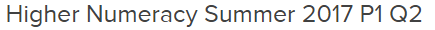 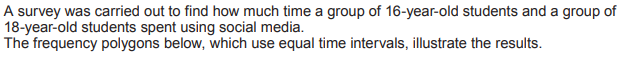 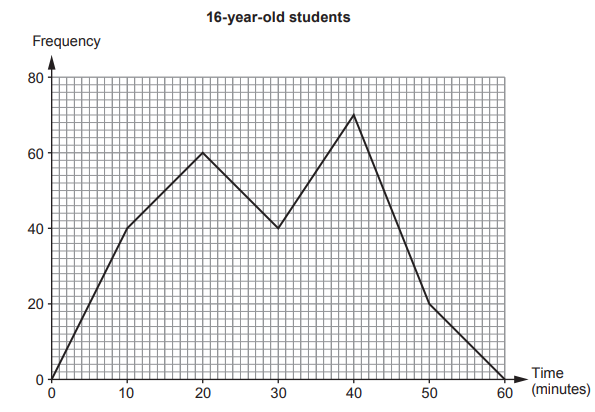 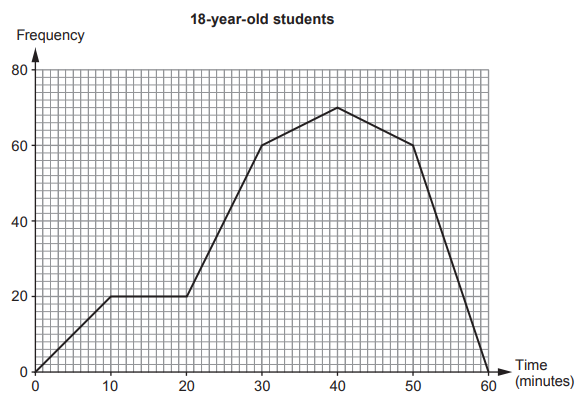 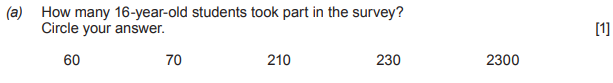 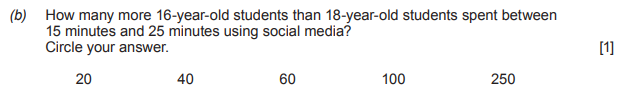 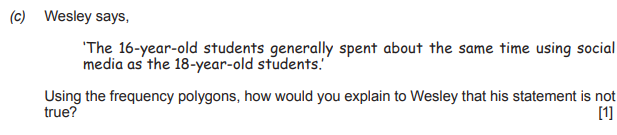 ______________________________________________________________________________________